2nd January 2024Dear Year 9 Parent/ CarerWe are planning a ‘Go To Work With An Adult Day’ on Tuesday 6th February 2024.  The day involves students shadowing a parent, family member or friend at work.  This opportunity will allow your child to gain a valuable insight into the world of work, an important element of the careers programme which we are unable to offer in school.We hope that you will be able to take your child to work or arrange for him/her to shadow a family member or friend.  Please be aware that if you are able to provide a work-shadowing opportunity for your child, you will be responsible for the arrangements and the health, safety and welfare of your child during the day.  A follow-up activity will be organised in school to ensure that all experiences are shared and contribute to the careers education programme.Should you have any questions, please do not hesitate to contact me or my colleague:Carey.Anderson@ushschool.org  or Rachel.Mays@Ushschool.org Please complete the slip below as soon as possible and return the attached Permission form by Friday 2nd  February.  Yours sincerelyCarey AndersonCareers Adviser/Work Experience Co-ordinator …………………………………………………………………………………………………………………………………………………………………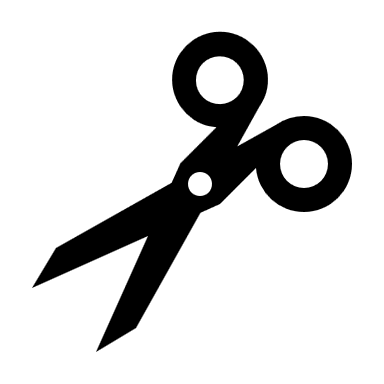 Go To Work With An Adult Day 2024 Reply Slip(Name) ………………………………………………………………………………………………...…Tutor Group…………………………………Will be participating in the work-shadowing activity.  I will return the Work Shadowing Permission form by Friday 2nd February.Signed…………………………………………………………………………………….Date………………………………..WORK SHADOWINGPARENT/EMPLOYER PERMISSION FORMPlease complete this form to allow the young person named below to take part in a work-shadowing experience on Tuesday 6th February 2024.  Our aim is for the student to experience a full day at work, shadowing a parent, carer, family member or friend.  The student will be expected to complete a log of the main activities undertaken by the adult and gather other information about the work of the company to share with pupils when back in school.Name of Student                                                                Tutor GroupParental DetailsName of Parent_________________________________(Please print)Signature______________________________________Employer DetailsEmployer______________________________________Date____________Signature______________________________________________________Name of Company_______________________________________________Company Address_______________________________________________                              _______________________________________________Telephone Contact Number________________________________________Thank you for giving your permission for this valuable experience to take placeRelationship of supervising adult to student___________________________Name of supervising adult_________________________________________Signature____________________________Type of work the student will be observingTimes of work: Start                                    Finish                                     Lunchtime